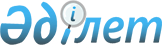 "Мемлекеттік орман қоры учаскелерінде орман пайдалану төлемақысының ставкаларын бекіту туралы" Қызылорда облыстық мәслихатының 2015 жылғы 16 қыркүйектегі № 301 шешіміне өзгерістер енгізу туралы
					
			Күшін жойған
			
			
		
					Қызылорда облыстық мәслихатының 2017 жылғы 14 шілдедегі № 133 шешімі. Қызылорда облысының Әділет департаментінде 2017 жылғы 4 тамызда № 5919 болып тіркелді. Күші жойылды - Қызылорда облыстық мәслихатының 2023 жылғы 27 қазандағы № 57 шешімімен
      Ескерту. Күші жойылды - Қызылорда облыстық мәслихатының 27.10.2023 № 57 шешімімен (алғашқы ресми жарияланған күнінен кейін күнтізбелік он күн өткен соң қолданысқа енгізіледі).
      "Қазақстан Республикасының Орман кодексі" Қазақстан Республикасының 2003 жылғы 8 шілдедегі Кодексінің 14-бабына сәйкес Қызылорда облыстық мәслихаты ШЕШІМ ҚАБЫЛДАДЫ:
      1. "Мемлекеттік орман қоры учаскелерінде орман пайдалану төлемақысының ставкаларын бекіту туралы" Қызылорда облыстық мәслихатының 2015 жылғы 16 қыркүйектегі № 301 шешіміне (нормативтік құқықтық актілерді мемлекеттік тіркеу Тізілімінде 5193 нөмірімен тіркелген, облыстық "Сыр бойы" және "Кызылординские вести" газеттерінде 2015 жылғы 31 қазандағы № 164-165, "Әділет" ақпараттық-құқықтық жүйесінде 2015 жылғы 10 қарашада жарияланған) мынадай өзгерістер енгізілсін:
      аталған шешімінің қосымшасында:
      8. "Дәрі-дәрмектік өсімдіктер және техникалық шикізат жинау және дайындау үшін төлем ставкалары" бөлімі кестесінде:
      "1. "Жалаң мия" жолында "200" деген сан "62" деген санға өзгертілсін;
      "2. "Сұңғыла" жолында "1480 деген сан "600" деген санға өзгертілсін.
      2. Осы шешім алғашқы ресми жарияланған күнінен кейін күнтізбелік он күн өткен соң қолданысқа енгізіледі.
					© 2012. Қазақстан Республикасы Әділет министрлігінің «Қазақстан Республикасының Заңнама және құқықтық ақпарат институты» ШЖҚ РМК
				
      Қызылорда облыстық мәслихатының14 сессиясының төрағасы,облыстық мәслихат хатшысы

Н. Байқадамов
